О внесении изменений в решение Собрания депутатов от 08.02.2023 года № 21/2 «Об оценке расчетного объема расходов бюджета Шумерлинского муниципального округа на денежное содержание лиц, замещающих муниципальные должности и должности муниципальной службы в органах местного самоуправления Шумерлинского муниципального округа Чувашской Республики»Руководствуясь Бюджетным кодексом Российской Федерации, Законами Чувашской Республики от 16.11.2021 № 81 «О регулировании бюджетных правоотношений в Чувашской Республике», от 05.10.2007 № 62 «О муниципальной службе в Чувашской Республике», постановлением  Кабинета Министров Чувашской Республики от 24.10.2023 № 666 «О внесении изменений в некоторые постановления Кабинета Министров Чувашской Республики» Собрание депутатов Шумерлинского муниципального округаЧувашской Республики решило:Внести в решение  Собрания депутатов Шумерлинского муниципального округа  от 08.02.2023 № 21/2  «Об оценке расчетного объема расходов бюджета Шумерлинского муниципального округа на  денежное содержание лиц, замещающих муниципальные должности и должности муниципальной службы в органах местного самоуправления Шумерлинского муниципального округа Чувашской Республики», следующие изменения: приложение № 1 изложить в новой редакции согласно приложению № 1 к настоящему решению.приложение № 2 изложить в новой редакции согласно приложению № 2 к настоящему решению.Настоящее решение вступает в силу после его официального опубликования в периодическом печатном издании «Вестник Шумерлинского муниципального округа», подлежит размещению на официальном сайте Шумерлинского муниципального округа в информационно-телекоммуникационной сети «Интернет» и распространяется на правоотношения, возникшие с 1 октября 2023 года.Врио главы Шумерлинского муниципального округаЧувашской Республики                                                                                           Д.И. ГоловинПриложение № 1к решению Собрания депутатов Шумерлинского муниципального округа от  __.__.2023  № ___«Приложение № 1к решению Собрания депутатов Шумерлинского муниципального округа от  08.02.2023  № 21/2Размеры должностных окладов и ежемесячного денежного поощрения лиц, замещающих муниципальные должности и должности муниципальной службы в органах местного самоуправления Шумерлинского муниципального округа Чувашской Республики»Приложение № 2к решению Собрания депутатов Шумерлинского муниципального округа от  __.__.2023  № ____«Приложение № 2к решению Собрания депутатов Шумерлинского муниципального округа от  08.02.2023  № 21/2Размеры ежемесячных выплат за классный чинмуниципального служащего» ЧĂВАШ РЕСПУБЛИКИ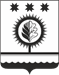 ЧУВАШСКАЯ РЕСПУБЛИКАÇĚМĚРЛЕ МУНИЦИПАЛЛĂОКРУГĔН ДЕПУТАТСЕН ПУХĂВĚЙЫШĂНУ17.11.2023 30/4 №Çемěрле хулиСОБРАНИЕ ДЕПУТАТОВШУМЕРЛИНСКОГО МУНИЦИПАЛЬНОГО ОКРУГАРЕШЕНИЕ17.11.2023  № 30/4город ШумерляПредседатель Собрания депутатов Шумерлинского муниципального округа Чувашской РеспубликиБ.Г. ЛеонтьевНаименование должностиДолжностной оклад (рублей в месяц)Размер ежемесячного денежного поощрения (должностных окладов)123Раздел 1. Исполнительно-распорядительные органы местного самоуправленияРаздел 1. Исполнительно-распорядительные органы местного самоуправленияРаздел 1. Исполнительно-распорядительные органы местного самоуправленияГлава муниципального округа 25 8880,7Первый заместитель главы администрации муниципального округа99393,2Заместитель главы администрации муниципального округа95193,0Управляющий делами администрации муниципального округа85392,9Начальник управления  администрации муниципального округа83992,8Начальник территориального отдела администрации муниципального округа (с численностью жителей населенных пунктов, обслуживаемых  отделом  менее 1000 человек).81442,6Начальник отдела администрации муниципального округа81442,9Советник главы администрации муниципального округа по работе с молодежью81212,1Заместитель начальника отдела администрации муниципального округа77652,5Заведующий сектором77652,4Пресс- секретарь главы администрации муниципального округа73192,1Главный специалист – эксперт68722Ведущий специалист – эксперт63621,9Специалист – эксперт58541,9Старший специалист  1 разряда58541,9Наименование классного чинаРазмер выплаты    
(рублей в месяц)Действительный муниципальный советник 1 класса4902Действительный муниципальный советник 2 класса4573Действительный муниципальный советник 3 класса4248Муниципальный советник 1 класса3756Муниципальный советник 2 класса3433Муниципальный советник 3 класса3106Советник муниципальной службы 1 класса2946Советник муниципальной службы 2 класса2450Советник муниципальной службы 3 класса2127Референт муниципальной службы 1 класса1963Референт муниципальной службы 2 класса1638Референт муниципальной службы 3 класса1469Секретарь муниципальной службы 1 класса1146Секретарь муниципальной службы 2 класса984Секретарь муниципальной службы 3 класса817